Сокращения и обозначенияРАБОТА С КАРТОЙ2.1	Внешние модули необходимые для работы системы:На каждом компьютере:КриптоПро -  для генерации электронной подписи.Ekpmed.dll – для работы с контактным считывателем ЕКП.На сервере:Wkhtmltopdf -  версия 2018 года и позднее.Ghostscript.2.2	Настройка и создание типовых планов.Для редактирования ТП необходимо войти в систему под административными правами и перейти в блок работы с ТП. В данном блоке при нажатии на пиктограмму       откроется встроенный html - редактор внутри МИС.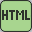 Лист осмотра амбулаторной карты отображается в теге <div id="listcart"></div>. У этого элемента может быть установлен атрибут contentEditable="True". Как правило, в типовых планах 2020 года значение для атрибута contentEditable  должно быть установлено как "false". Это обеспечивается js-кодом в событие onload пустого рисунка в конце типового плана.В самом общем виде типовой план представляет из себя внешний файл, содержащий фрагмент HTML-кода, который средствами js загружается в innerHTML div c id="listcart". Термин "фрагмент HTML-кода" означает, что это не полноценный HTML файл, а только его часть. Он не должен содержать тeги <!doctype>,<html>,<head> и <body>. Например, это может быть текст:<span>12345</span>Кодировка текста типового плана - 866 кодовая страница.Типовой план может быть разбит на секции. Секция характеризуется именем и кодом. Имя задается атрибутом data-section-name, код - data-section-code.Пример описания секции:<fieldset class="LC_SECTION" data-section-name="Секция 4" data-section-code="c4">содержимое секции</fieldset>В случае если при описании секции указан параметр DATA-PRINT-SELECT="Y", то при распечатке листа (листов) осмотра печать такой секции будет опциональной.Пример:<fieldset class="LC_SECTION" data-section-name="Секция 4" data-section-code="c4" DATA-PRINT-SELECT="Y"></fieldset><fieldset class="LC_SECTION" data-section-name="Секция 5" data-section-code="c5"></fieldset><fieldset class="LC_SECTION" data-section-name="Секция 6" data-section-code="c6" DATA-PRINT-SELECT="Y"></fieldset>При распечатке листа осмотра, содержащего такой фрагмент, “Секция 5” будет распечатана всегда  (она не имеет параметра DATA-PRINT-SELECT="Y"), а для “Секции 4” и “Секции 6”  будет возможность выбора включения или не включения в распечатку. Важно заметить, что пользователь может самостоятельно выбирать включаемые в распечатку секции.При создании типового плана необходимо обеспечивать ввод данных ТОЛЬКО в innerHTML или data-атрибуты элемента. ИСПОЛЬЗОВАНИЕ ВСЕХ МОДИФИКАЦИЙ INPUT НЕДОПУСТИМО, Т.К.VALUE НЕ ВХОДИТ В INNERHTML ЭЛЕМЕНТА. Все элементы ДОЛЖНЫ иметь атрибут CLASS. Возможные значения атрибута CLASS перечислены ниже:LC_TITLEITEM   -   заголовок элементаLC_ITEM   -   сам элементLC_SECTION   -   секцияLC_DESCRIPTION   -   произвольный НЕРЕДАКТИРУЕМЫЙ текст, содержащий описание или пояснение.LC_BUTTON   -   кнопкаВНИМАНИЕ! В начале типового плана должен быть приведён тег <style>, содержащий CSS для этих классов.Каждый элемент, содержащий вводимые данные, должен иметь атрибуты itemprop.Каждый элемент, являющийся заголовком, должен находится непосредственно перед  элементом ввода данных.Строка, содержащая описание ответов, имеет JSON формат. Например:{"title":"Пример заголовка button","listvalue":[   {"code":"1","value":"b1111111111"},   {"code":"2","value":"b2222222222","subList":        {"title":"Пример подзаголовка","path":"Path2","listvalue":    [{"code":"33","value":"Текст 33"},     {"code":"44","value":"Текст 44"}]}},     {"code":"3","value":"b333333333333"},     {"code":"4","value":"b44444444444"},     {"code":"5","value":"b555555554"}   ]}title - заголовок окна вводаlistvalue - массив ответовcode - код одного ответаvalue - текстовое описание одного ответаsubList - вложенные ответ path - текст, добавляемый к ответу, в случае вызова вложенного ответа в режиме сохранения полного имени.Типовые элементы:-элемент ввода без выбора из меню: <span class="LC_TITLEITEM">  </span>  <span class="LC_ITEM" itemprop="i1" contentEditable="true">&nbsp;</span>  Для элементов, требующих проверки, предусмотрен атрибут data-verify. Он может принимать следующие значения:  isNotEmpty - не пусто  isInteger - содержит числоНапример: <span class="LC_ITEM" itemprop="i1" contentEditable="true" data-verify="isInteger">0</span>- элемент ввода с выбором из меню (справочник в теле документа):  <span class="LC_TITLEITEM">Заголовок: </span>  <span class="LC_ITEM" itemprop="i5"         data-show-code="Y"        data-select-type="O"        data-click-info='{"title":""          , "listvalue":[              {"code":"1","value":"a"}              , {"code":"2","value":"b"}          ]}'  >&nbsp;</span>  Примечание:     - атрибут data-click-info содержит JSON-объект (справочник), выводимый в отдельном окне;      здесь "title" - заголовок;             "listvalue" - массив объектов "код [из внешнего справочника]" - "[выводимое] значение")    - необязательный атрибут data-show-code="Y" атрибут служит для управления выводом кода      в окно списка для выбора (Y - код включен);    - необязательный атрибут data-code-default содержит код (code) выбранного по умолчанию элемента;    - необязательный атрибут data-select-type определяет режим выбора значения       из списка:  строго одного (O - бука латинского алфавита)                   нескольких (M - буква латинского алфавита)                  позиционируемый (L - буква латинского алфавита);- элемент ввода дат;<span class="LC_TITLEITEM">Дата явки: </span><span class="LC_ITEM" itemprop="testitem_17_1"  data-select-type="D">&nbsp;</span>   Для таких элементов атрибут data-select-type должен принимать значение  D. Этот режим используется  для ввода дат и обеспечивает выбор значения из календаря. ОБРАТИТЕ ВНИМАНИЕ! Элементы, имеющие этот   атрибут автоматически получают атрибут id со значением атрибута “itemprop”. - элемент ввода с выбором из меню (справочник во внешнем файле): <span class="LC_TITLEITEM">Заголовок: </span> <span class="LC_ITEM" itemprop="i6"         data-show-code="Y"        data-select-type="O"        data-click-src="http://127.0.0.1/json/123.json"        data-code="">&nbsp;</span>- комбинированный элемент, обеспечивающий как ввод из справочника, так и редактирование.<span class="LC_TITLEITEM">Считает себя больным: </span>  <span class="LC_ITEM" itemprop="testitem_2_1" contentEditable="true"      data-verify="isNotEmpty"       >&nbsp;</span>  &nbsp;  <button class="LC_BUTTON" type="button"       data-click-info='{"title":"Пример заголовка button","listvalue":[               {"code":"1","value":"b1111111111"},               {"code":"2","value":"b2222222222","subList":{"title":"Пример подзаголовка","path":"Path2","listvalue":[{"code":"33","value":"33"}]}},               {"code":"3","value":"b333333333333"},               {"code":"4","value":"b44444444444"},               {"code":"5","value":"b555555554"}               ]}'      data-show-code="N"       data-code-default="1"       data-select-type="M">...</button>Такой элемент состоит из 3 элементов - заголовка, поля ввода и кнопки, обеспечивающий вызов меню. Каждый элемент, являющийся кнопкой, должен находится непосредственно после элемента ввода данных. При работе с ИЭМК4 для элементов, передаваемых как витальные параметры, необходимо указать какой это витальный параметр (его код в справочнике витальных параметров – полный перечень витальный параметров представлен ниже). Это достигается указанием атрибута data-vitalparam="<код параметра>". В случае, если для заполнения элемента используется справочник МИАЦ, необходимо указать OID справочника в атрибуте data-code-oid="<oid справочника>". Таким образом, в задании на создание типового плана должны быть (при необходимости) указана эти коды.Например:<span class="LC_TITLEITEM">Употребление алкоголя: </span><span class="LC_ITEM" itemprop="i7"       data-vitalparam="230"      data-click-info='{"title":"Употребление алкоголя"        ,"listvalue":[{"code":"1","value":"Да"},{"code":"2","value":"Нет"},{"code":"3","value":"Нет данных"}]}'      data-code=""       data-code-oid="1.2.643.2.69.1.1.1.150.18">&nbsp;</span>Последняя строка типового плана должна иметь вид:<img src="data:image/gif;base64,R0lGODlhAQABAIAAAAAAAP///yH5BAEAAAAALAAAAAABAAEAAAIBRAA7"      onload="document.getElementById('listcart').contentEditable=false; copyInfo2019();setEventDataElement()" >Эта строка добавляется для наступления события onload. В этом событии отключается свойство contentEditable для div c id="listcart" и вызывается функция copyInfo2019(). Эта функция обеспечивает заполнение innerHTML всех элементов с атрибутом DATA-COPY-INFO="..." значениями value скрытых элементов INPUT, находящихся на этой странице.Например, существуют элементы:<span itemprop="i1" DATA-COPY-INFO="SURNAMEINFO"></div><INPUT TYPE="HIDDEN" NAME="SURNAMEINFO" VALUE="ПЕТРОВ">После вызова copyInfo2019() innerHTML элемента с itemprop="i1" будет содержать ПЕТРОВ. В событие onload тега <img> может быть (при необходимости) добавлена процедура дополнительной инициализации.Поддерживается атрибут DATA-SAVE-DIAG для элемента с классом LC_ITEM, содержащего диагноз. Если элемент с таким атрибутом существует, то innerHTML содержащего его элемента сохраняется в локальном хранилище браузера с именем <Фамилия>_<Имя>_<Отчество>_<DR>.2.3	Сохранение/пересохранение ТПНаходясь в блоке работы с типовыми планами для пользователя с административными правами будут доступны кнопки:
	- список типовых планов. В данном разделе можно просмотреть текущий список ТП и внешних файлов, связанных с ними; так же через данный блок возможно удалить ненужные ТП;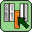 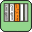 	- записать в ТП текущий лист осмотра. Если такое название уже встретится в системе, МИС предложит заменить прошлый ТП.3.	Справочники  3.1 Справочник по оказанию медицинской помощи женщинам в период беременностиПоказатели пациента в виде Observation, в соответствии со справочником параметров наблюдения пациента:42.Вес50. ЧСС275.Срок беременности(недели)335.САД на правой руке336.ДАД на правой руке337.САД на левой руке338.ДАД на левой руке339. САД до беременности340. ДАД до беременности281. Дата следующей явки282. Прибавка веса283. Средняя прибавка за неделю284. Высота стояния дна матки285. Сердцебиение плода (+ЧСС)320. Первое шевеление плода (в неделях)328. Отеки при беременности330. Окружность живота331. Положение плода332. Предлежание плода333. Шевеление плодаЕсли это первичный прием, постановка беременной на учет или беременная прежде стояла на учете, но по какой-то причине в регистровой карточке беременной отсутствуют эти данные, то следует передать в виде Observation, в соответствии со справочником параметров наблюдения пациента, данные анамнеза жизни беременной:43.ИМТ41.Рост277. Вес до беременности287. Группа крови и резус фактор (беременной)305. Семейное положение306. Условия труда (профессиональные вредности)беременной307. Пороки сердца с нарушением кровообращения308.Преэклампсия была у матери или сестры309.Тип патологической реакции для сбора алергоанамнеза310.Вредные привычки  (беременной)311.Дата последней менструации312.Дата взятия на учёт313.Половая жизнь с314. Контрацепция315. Способ оплодотворения316. Внутриматочные вмешательства317. Вид/длительность бесплодия318. Особенности течения предыдущих беременностей/патологии беременности319. Течение настоящей беременности до постановки на учет276. Группа крови и резус фактор отца321. Возраст отца322. Телефон отца323. Условия труда (профессиональные вредности) отца324. У отца: ВИЧ325. У отца: Сифилис326. Вредные привычки отца334. Роды первыеФакторы риска по Радзинскому в виде Observation, в соответствии со справочником параметров наблюдения пациент, эти данные заполняются несколько  раз в течении беременности:327.Факторы перинатального риска(шкала Радзинского) Строка передается столько раз, сколько факторов выявлено.304.Сумма баллов по шкале РадзинскогоТерминОпределениеГИС ЕКПГосударственная информационная система Санкт-Петербурга «Единая карта петербуржца»КИС ЕКПСервис комитета по информатизации и связи для работы с «Единая карта петербуржца»QR-кодQuick Response Code (код быстрого реагирования) – матричный (двумерный) штрих-код, размещаемый на оборотной стороне электронной карты «Единая карта петербуржца» и содержащий идентификатор картыОМСОбязательное медицинское страхованиеЛПУЛечебно-поликлиническое учреждениеРЕГИЗРегиональная информационная система, которая автоматизирует региональные процессы здравоохранения и создает единое информационное поле для обмена данными между медицинскими учреждениями, органами управления здравоохранением и гражданамиОСОперационная системаТПТиповой планЦПЦифровая подписьМОМедицинская организация